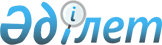 О внесении изменений в постановление акимата Кызылординской области от 11 сентября 2013 года № 275 "Об утверждении Правил организации отбора инновационных проектов в области агропромышленного комплекса Кызылординской области"Постановление Кызылординского областного акимата от 23 декабря 2014 года № 795. Зарегистрировано Департаментом юстиции Кызылординской области 21 января 2015 года № 4849      В соответствии с Законом Республики Казахстан от 24 марта 1998 года «О нормативных правовых актах», Законом Республики Казахстан от 8 июля 2005 года «О государственном регулировании развития агропромышленного комплекса и сельских территорий» акимат Кызылординской области ПОСТАНОВЛЯЕТ:

      1.  Внести в постановление акимата Кызылординской области от 11 сентября 2013 года № 275 «Об утверждении Правил организации отбора инновационных проектов в области агропромышленного комплекса Кызылординской области» (зарегистрировано в Реестре государственной регистрации нормативных правовых актов № 4524, опубликовано 16 января 2014 года в газетах «Сыр бойы» и «Кызылординские вести») следующие изменения:
      пункт 2 указанного постановления изложить следующей редакции:

       «2. Контроль за исполнением настоящего постановления возложить на заместителя акима Кызылординской области Кожаниязова С.С.»;

      подпункт 8 пункта 11 Правил организации отбора инновационных проектов в области агропромышленного комплекса Кызылординской области, утвержденных указанным постановлением, изложить в следующей редакции:

      «8) для юридических лиц дополнительно:

      нотариально засвидетельствованную копию свидетельства или справки о государственной регистрации (перерегистрации) юридического лица;

      нотариально засвидетельствованную копию учредительного документа или в случае если юридическое лицо осуществляет деятельность на основании Типового устава, утвержденного в установленном законодательством Республики Казахстан порядке, то нотариально засвидетельствованную копию заявления о государственной регистрации».

      2.  Контроль за исполнением настоящего постановления возложить на заместителя акима Кызылординской области Кожаниязова С.С.
      3.  Настоящее постановление вводится в действие по истечении десяти календарных дней после дня первого официального опубликования.



					© 2012. РГП на ПХВ «Институт законодательства и правовой информации Республики Казахстан» Министерства юстиции Республики Казахстан
				
      Аким Кызылординской области

К. Кушербаев
